زانكۆی سه‌ڵاحه‌دین-هه‌ولێر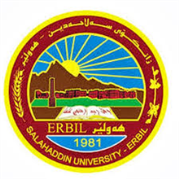 كۆلێژی: بەرێوەبردن و ئابووریبه‌شی کارگێری رێکخراوە گەشتیارییەکانژمێریاری                                                                                                            فۆرمی سه‌روانه‌ی زێده‌كی مامۆستایان                                      مانگی: نیسان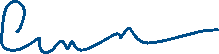 ڕۆژ/ كاتژمێر8:30-9:309:30-10:3010:30-11:3011:30-12:3012:30-1:301:30-2:302:30-3:303:30-4:304:30-5:30شەممەیەك شەممەپرۆژەی دەرچوونپرۆژەی دەرچوونپرۆژەی دەرچووندوو شەممەکارەمەیی ئەکادیمیکارەمەیی ئەکادیمیب.داراییب.داراییب.داراییب.داراییسێ شەممەب.داراییب.داراییچوار شەممەکارەمەیی ئەکادیمیکارەمەیی ئەکادیمیکارەمەیی ئەکادیمیکارەمەیی ئەکادیمیپێنج شەممەپرۆژەی دەرچوونپرۆژەی دەرچوونڕۆژڕۆژڕێكه‌وتتیۆری تیۆری پراكتیكیژمارەی سەروانەڕۆژڕێكه‌وتتیۆری پراكتیكیژمارەی سەروانەشەممەشەممەشەممە6/ 4یەك شەمەیەك شەمەیەك شەمە7/ 4دوو شەمەدوو شەمە1/ 4666دوو شەمە8/ 466سێ شەمەسێ شەمە2/ 4222سێ شەمە9/ 422چوار شەمەچوار شەمە3/ 444چوار شەمە10/ 444پێنج شەمەپێنج شەمە4/ 4پێنج شەمە11/ 4 سه‌رپه‌رشتی پرۆژه‌ی ده‌رچونسه‌رپه‌رشتی پرۆژه‌ی ده‌رچونسه‌رپه‌رشتی پرۆژه‌ی ده‌رچون555سه‌رپه‌رشتی پرۆژه‌ی ده‌رچونسه‌رپه‌رشتی پرۆژه‌ی ده‌رچون55كۆى كاتژمێره‌كانكۆى كاتژمێره‌كانكۆى كاتژمێره‌كان1717كۆى كاتژمێره‌كانكۆى كاتژمێره‌كان1717ڕۆژڕۆژڕێكه‌وتتیۆری تیۆری پراكتیكیژمارەی سەروانەڕۆژڕێكه‌وتتیۆری پراكتیكیژمارەی سەروانەشەممەشەممە13/ 4شەممە20/ 4یەك شەمەیەك شەمە14/ 4یەك شەمە21/ 4دوو شەمەدوو شەمە15/ 4666دوو شەمە22/ 466سێ شەمەسێ شەمە16/ 4222سێ شەمە23/ 422چوار شەمەچوار شەمە17/ 444چوار شەمە24/ 444پێنج شەمەپێنج شەمە18/ 4پێنج شەمە25/ 4سه‌رپه‌رشتی پرۆژه‌ی ده‌رچونسه‌رپه‌رشتی پرۆژه‌ی ده‌رچونسه‌رپه‌رشتی پرۆژه‌ی ده‌رچون555سه‌رپه‌رشتی پرۆژه‌ی ده‌رچونسه‌رپه‌رشتی پرۆژه‌ی ده‌رچون55كۆى كاتژمێره‌كانكۆى كاتژمێره‌كانكۆى كاتژمێره‌كان1717كۆى كاتژمێره‌كانكۆى كاتژمێره‌كان1717ڕۆژڕێكه‌وتتیۆری پراكتیكیژمارەی سەروانەناوی مامۆستا: کۆسرەت محمد ابابکرنازناوی زانستی: مامۆستابەشوانەى ياسايى: 10بەشوانەی هەمواركراو: 6ته‌مه‌ن: 38كۆی سەروانە: 17هۆكاری دابه‌زینی نیساب: بریاردەری بەشناوی مامۆستا: کۆسرەت محمد ابابکرنازناوی زانستی: مامۆستابەشوانەى ياسايى: 10بەشوانەی هەمواركراو: 6ته‌مه‌ن: 38كۆی سەروانە: 17هۆكاری دابه‌زینی نیساب: بریاردەری بەشناوی مامۆستا: کۆسرەت محمد ابابکرنازناوی زانستی: مامۆستابەشوانەى ياسايى: 10بەشوانەی هەمواركراو: 6ته‌مه‌ن: 38كۆی سەروانە: 17هۆكاری دابه‌زینی نیساب: بریاردەری بەشناوی مامۆستا: کۆسرەت محمد ابابکرنازناوی زانستی: مامۆستابەشوانەى ياسايى: 10بەشوانەی هەمواركراو: 6ته‌مه‌ن: 38كۆی سەروانە: 17هۆكاری دابه‌زینی نیساب: بریاردەری بەشناوی مامۆستا: کۆسرەت محمد ابابکرنازناوی زانستی: مامۆستابەشوانەى ياسايى: 10بەشوانەی هەمواركراو: 6ته‌مه‌ن: 38كۆی سەروانە: 17هۆكاری دابه‌زینی نیساب: بریاردەری بەشناوی مامۆستا: کۆسرەت محمد ابابکرنازناوی زانستی: مامۆستابەشوانەى ياسايى: 10بەشوانەی هەمواركراو: 6ته‌مه‌ن: 38كۆی سەروانە: 17هۆكاری دابه‌زینی نیساب: بریاردەری بەشناوی مامۆستا: کۆسرەت محمد ابابکرنازناوی زانستی: مامۆستابەشوانەى ياسايى: 10بەشوانەی هەمواركراو: 6ته‌مه‌ن: 38كۆی سەروانە: 17هۆكاری دابه‌زینی نیساب: بریاردەری بەششەممە27/ 4ناوی مامۆستا: کۆسرەت محمد ابابکرنازناوی زانستی: مامۆستابەشوانەى ياسايى: 10بەشوانەی هەمواركراو: 6ته‌مه‌ن: 38كۆی سەروانە: 17هۆكاری دابه‌زینی نیساب: بریاردەری بەشناوی مامۆستا: کۆسرەت محمد ابابکرنازناوی زانستی: مامۆستابەشوانەى ياسايى: 10بەشوانەی هەمواركراو: 6ته‌مه‌ن: 38كۆی سەروانە: 17هۆكاری دابه‌زینی نیساب: بریاردەری بەشناوی مامۆستا: کۆسرەت محمد ابابکرنازناوی زانستی: مامۆستابەشوانەى ياسايى: 10بەشوانەی هەمواركراو: 6ته‌مه‌ن: 38كۆی سەروانە: 17هۆكاری دابه‌زینی نیساب: بریاردەری بەشناوی مامۆستا: کۆسرەت محمد ابابکرنازناوی زانستی: مامۆستابەشوانەى ياسايى: 10بەشوانەی هەمواركراو: 6ته‌مه‌ن: 38كۆی سەروانە: 17هۆكاری دابه‌زینی نیساب: بریاردەری بەشناوی مامۆستا: کۆسرەت محمد ابابکرنازناوی زانستی: مامۆستابەشوانەى ياسايى: 10بەشوانەی هەمواركراو: 6ته‌مه‌ن: 38كۆی سەروانە: 17هۆكاری دابه‌زینی نیساب: بریاردەری بەشناوی مامۆستا: کۆسرەت محمد ابابکرنازناوی زانستی: مامۆستابەشوانەى ياسايى: 10بەشوانەی هەمواركراو: 6ته‌مه‌ن: 38كۆی سەروانە: 17هۆكاری دابه‌زینی نیساب: بریاردەری بەشناوی مامۆستا: کۆسرەت محمد ابابکرنازناوی زانستی: مامۆستابەشوانەى ياسايى: 10بەشوانەی هەمواركراو: 6ته‌مه‌ن: 38كۆی سەروانە: 17هۆكاری دابه‌زینی نیساب: بریاردەری بەشیەك شەمە28/ 4ناوی مامۆستا: کۆسرەت محمد ابابکرنازناوی زانستی: مامۆستابەشوانەى ياسايى: 10بەشوانەی هەمواركراو: 6ته‌مه‌ن: 38كۆی سەروانە: 17هۆكاری دابه‌زینی نیساب: بریاردەری بەشناوی مامۆستا: کۆسرەت محمد ابابکرنازناوی زانستی: مامۆستابەشوانەى ياسايى: 10بەشوانەی هەمواركراو: 6ته‌مه‌ن: 38كۆی سەروانە: 17هۆكاری دابه‌زینی نیساب: بریاردەری بەشناوی مامۆستا: کۆسرەت محمد ابابکرنازناوی زانستی: مامۆستابەشوانەى ياسايى: 10بەشوانەی هەمواركراو: 6ته‌مه‌ن: 38كۆی سەروانە: 17هۆكاری دابه‌زینی نیساب: بریاردەری بەشناوی مامۆستا: کۆسرەت محمد ابابکرنازناوی زانستی: مامۆستابەشوانەى ياسايى: 10بەشوانەی هەمواركراو: 6ته‌مه‌ن: 38كۆی سەروانە: 17هۆكاری دابه‌زینی نیساب: بریاردەری بەشناوی مامۆستا: کۆسرەت محمد ابابکرنازناوی زانستی: مامۆستابەشوانەى ياسايى: 10بەشوانەی هەمواركراو: 6ته‌مه‌ن: 38كۆی سەروانە: 17هۆكاری دابه‌زینی نیساب: بریاردەری بەشناوی مامۆستا: کۆسرەت محمد ابابکرنازناوی زانستی: مامۆستابەشوانەى ياسايى: 10بەشوانەی هەمواركراو: 6ته‌مه‌ن: 38كۆی سەروانە: 17هۆكاری دابه‌زینی نیساب: بریاردەری بەشناوی مامۆستا: کۆسرەت محمد ابابکرنازناوی زانستی: مامۆستابەشوانەى ياسايى: 10بەشوانەی هەمواركراو: 6ته‌مه‌ن: 38كۆی سەروانە: 17هۆكاری دابه‌زینی نیساب: بریاردەری بەشدوو شەمە29/ 466ناوی مامۆستا: کۆسرەت محمد ابابکرنازناوی زانستی: مامۆستابەشوانەى ياسايى: 10بەشوانەی هەمواركراو: 6ته‌مه‌ن: 38كۆی سەروانە: 17هۆكاری دابه‌زینی نیساب: بریاردەری بەشناوی مامۆستا: کۆسرەت محمد ابابکرنازناوی زانستی: مامۆستابەشوانەى ياسايى: 10بەشوانەی هەمواركراو: 6ته‌مه‌ن: 38كۆی سەروانە: 17هۆكاری دابه‌زینی نیساب: بریاردەری بەشناوی مامۆستا: کۆسرەت محمد ابابکرنازناوی زانستی: مامۆستابەشوانەى ياسايى: 10بەشوانەی هەمواركراو: 6ته‌مه‌ن: 38كۆی سەروانە: 17هۆكاری دابه‌زینی نیساب: بریاردەری بەشناوی مامۆستا: کۆسرەت محمد ابابکرنازناوی زانستی: مامۆستابەشوانەى ياسايى: 10بەشوانەی هەمواركراو: 6ته‌مه‌ن: 38كۆی سەروانە: 17هۆكاری دابه‌زینی نیساب: بریاردەری بەشناوی مامۆستا: کۆسرەت محمد ابابکرنازناوی زانستی: مامۆستابەشوانەى ياسايى: 10بەشوانەی هەمواركراو: 6ته‌مه‌ن: 38كۆی سەروانە: 17هۆكاری دابه‌زینی نیساب: بریاردەری بەشناوی مامۆستا: کۆسرەت محمد ابابکرنازناوی زانستی: مامۆستابەشوانەى ياسايى: 10بەشوانەی هەمواركراو: 6ته‌مه‌ن: 38كۆی سەروانە: 17هۆكاری دابه‌زینی نیساب: بریاردەری بەشناوی مامۆستا: کۆسرەت محمد ابابکرنازناوی زانستی: مامۆستابەشوانەى ياسايى: 10بەشوانەی هەمواركراو: 6ته‌مه‌ن: 38كۆی سەروانە: 17هۆكاری دابه‌زینی نیساب: بریاردەری بەشسێ شەمە30/ 422ناوی مامۆستا: کۆسرەت محمد ابابکرنازناوی زانستی: مامۆستابەشوانەى ياسايى: 10بەشوانەی هەمواركراو: 6ته‌مه‌ن: 38كۆی سەروانە: 17هۆكاری دابه‌زینی نیساب: بریاردەری بەشناوی مامۆستا: کۆسرەت محمد ابابکرنازناوی زانستی: مامۆستابەشوانەى ياسايى: 10بەشوانەی هەمواركراو: 6ته‌مه‌ن: 38كۆی سەروانە: 17هۆكاری دابه‌زینی نیساب: بریاردەری بەشناوی مامۆستا: کۆسرەت محمد ابابکرنازناوی زانستی: مامۆستابەشوانەى ياسايى: 10بەشوانەی هەمواركراو: 6ته‌مه‌ن: 38كۆی سەروانە: 17هۆكاری دابه‌زینی نیساب: بریاردەری بەشناوی مامۆستا: کۆسرەت محمد ابابکرنازناوی زانستی: مامۆستابەشوانەى ياسايى: 10بەشوانەی هەمواركراو: 6ته‌مه‌ن: 38كۆی سەروانە: 17هۆكاری دابه‌زینی نیساب: بریاردەری بەشناوی مامۆستا: کۆسرەت محمد ابابکرنازناوی زانستی: مامۆستابەشوانەى ياسايى: 10بەشوانەی هەمواركراو: 6ته‌مه‌ن: 38كۆی سەروانە: 17هۆكاری دابه‌زینی نیساب: بریاردەری بەشناوی مامۆستا: کۆسرەت محمد ابابکرنازناوی زانستی: مامۆستابەشوانەى ياسايى: 10بەشوانەی هەمواركراو: 6ته‌مه‌ن: 38كۆی سەروانە: 17هۆكاری دابه‌زینی نیساب: بریاردەری بەشناوی مامۆستا: کۆسرەت محمد ابابکرنازناوی زانستی: مامۆستابەشوانەى ياسايى: 10بەشوانەی هەمواركراو: 6ته‌مه‌ن: 38كۆی سەروانە: 17هۆكاری دابه‌زینی نیساب: بریاردەری بەشچوار شەمە44ناوی مامۆستا: کۆسرەت محمد ابابکرنازناوی زانستی: مامۆستابەشوانەى ياسايى: 10بەشوانەی هەمواركراو: 6ته‌مه‌ن: 38كۆی سەروانە: 17هۆكاری دابه‌زینی نیساب: بریاردەری بەشناوی مامۆستا: کۆسرەت محمد ابابکرنازناوی زانستی: مامۆستابەشوانەى ياسايى: 10بەشوانەی هەمواركراو: 6ته‌مه‌ن: 38كۆی سەروانە: 17هۆكاری دابه‌زینی نیساب: بریاردەری بەشناوی مامۆستا: کۆسرەت محمد ابابکرنازناوی زانستی: مامۆستابەشوانەى ياسايى: 10بەشوانەی هەمواركراو: 6ته‌مه‌ن: 38كۆی سەروانە: 17هۆكاری دابه‌زینی نیساب: بریاردەری بەشناوی مامۆستا: کۆسرەت محمد ابابکرنازناوی زانستی: مامۆستابەشوانەى ياسايى: 10بەشوانەی هەمواركراو: 6ته‌مه‌ن: 38كۆی سەروانە: 17هۆكاری دابه‌زینی نیساب: بریاردەری بەشناوی مامۆستا: کۆسرەت محمد ابابکرنازناوی زانستی: مامۆستابەشوانەى ياسايى: 10بەشوانەی هەمواركراو: 6ته‌مه‌ن: 38كۆی سەروانە: 17هۆكاری دابه‌زینی نیساب: بریاردەری بەشناوی مامۆستا: کۆسرەت محمد ابابکرنازناوی زانستی: مامۆستابەشوانەى ياسايى: 10بەشوانەی هەمواركراو: 6ته‌مه‌ن: 38كۆی سەروانە: 17هۆكاری دابه‌زینی نیساب: بریاردەری بەشناوی مامۆستا: کۆسرەت محمد ابابکرنازناوی زانستی: مامۆستابەشوانەى ياسايى: 10بەشوانەی هەمواركراو: 6ته‌مه‌ن: 38كۆی سەروانە: 17هۆكاری دابه‌زینی نیساب: بریاردەری بەشپێنج شەمەناوی مامۆستا: کۆسرەت محمد ابابکرنازناوی زانستی: مامۆستابەشوانەى ياسايى: 10بەشوانەی هەمواركراو: 6ته‌مه‌ن: 38كۆی سەروانە: 17هۆكاری دابه‌زینی نیساب: بریاردەری بەشناوی مامۆستا: کۆسرەت محمد ابابکرنازناوی زانستی: مامۆستابەشوانەى ياسايى: 10بەشوانەی هەمواركراو: 6ته‌مه‌ن: 38كۆی سەروانە: 17هۆكاری دابه‌زینی نیساب: بریاردەری بەشناوی مامۆستا: کۆسرەت محمد ابابکرنازناوی زانستی: مامۆستابەشوانەى ياسايى: 10بەشوانەی هەمواركراو: 6ته‌مه‌ن: 38كۆی سەروانە: 17هۆكاری دابه‌زینی نیساب: بریاردەری بەشناوی مامۆستا: کۆسرەت محمد ابابکرنازناوی زانستی: مامۆستابەشوانەى ياسايى: 10بەشوانەی هەمواركراو: 6ته‌مه‌ن: 38كۆی سەروانە: 17هۆكاری دابه‌زینی نیساب: بریاردەری بەشناوی مامۆستا: کۆسرەت محمد ابابکرنازناوی زانستی: مامۆستابەشوانەى ياسايى: 10بەشوانەی هەمواركراو: 6ته‌مه‌ن: 38كۆی سەروانە: 17هۆكاری دابه‌زینی نیساب: بریاردەری بەشناوی مامۆستا: کۆسرەت محمد ابابکرنازناوی زانستی: مامۆستابەشوانەى ياسايى: 10بەشوانەی هەمواركراو: 6ته‌مه‌ن: 38كۆی سەروانە: 17هۆكاری دابه‌زینی نیساب: بریاردەری بەشناوی مامۆستا: کۆسرەت محمد ابابکرنازناوی زانستی: مامۆستابەشوانەى ياسايى: 10بەشوانەی هەمواركراو: 6ته‌مه‌ن: 38كۆی سەروانە: 17هۆكاری دابه‌زینی نیساب: بریاردەری بەشسه‌رپه‌رشتی پرۆژه‌ی ده‌رچونسه‌رپه‌رشتی پرۆژه‌ی ده‌رچون55ناوی مامۆستا: کۆسرەت محمد ابابکرنازناوی زانستی: مامۆستابەشوانەى ياسايى: 10بەشوانەی هەمواركراو: 6ته‌مه‌ن: 38كۆی سەروانە: 17هۆكاری دابه‌زینی نیساب: بریاردەری بەشناوی مامۆستا: کۆسرەت محمد ابابکرنازناوی زانستی: مامۆستابەشوانەى ياسايى: 10بەشوانەی هەمواركراو: 6ته‌مه‌ن: 38كۆی سەروانە: 17هۆكاری دابه‌زینی نیساب: بریاردەری بەشناوی مامۆستا: کۆسرەت محمد ابابکرنازناوی زانستی: مامۆستابەشوانەى ياسايى: 10بەشوانەی هەمواركراو: 6ته‌مه‌ن: 38كۆی سەروانە: 17هۆكاری دابه‌زینی نیساب: بریاردەری بەشناوی مامۆستا: کۆسرەت محمد ابابکرنازناوی زانستی: مامۆستابەشوانەى ياسايى: 10بەشوانەی هەمواركراو: 6ته‌مه‌ن: 38كۆی سەروانە: 17هۆكاری دابه‌زینی نیساب: بریاردەری بەشناوی مامۆستا: کۆسرەت محمد ابابکرنازناوی زانستی: مامۆستابەشوانەى ياسايى: 10بەشوانەی هەمواركراو: 6ته‌مه‌ن: 38كۆی سەروانە: 17هۆكاری دابه‌زینی نیساب: بریاردەری بەشناوی مامۆستا: کۆسرەت محمد ابابکرنازناوی زانستی: مامۆستابەشوانەى ياسايى: 10بەشوانەی هەمواركراو: 6ته‌مه‌ن: 38كۆی سەروانە: 17هۆكاری دابه‌زینی نیساب: بریاردەری بەشناوی مامۆستا: کۆسرەت محمد ابابکرنازناوی زانستی: مامۆستابەشوانەى ياسايى: 10بەشوانەی هەمواركراو: 6ته‌مه‌ن: 38كۆی سەروانە: 17هۆكاری دابه‌زینی نیساب: بریاردەری بەشكۆى كاتژمێره‌كانكۆى كاتژمێره‌كان1717كاتژمێر	XXX    دینار    دینارواژۆی مامۆستاسەرۆكی بەشڕاگری كۆلیژ